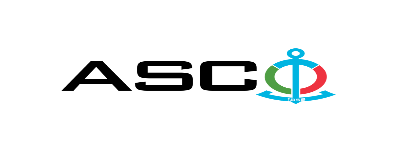 “AZƏRBAYCAN XƏZƏR DƏNİZ GƏMİÇİLİYİ” QAPALI SƏHMDAR CƏMİYYƏTİNİN№ AM-030/2019 NÖMRƏLİ 23.04.2019-CU il TARİXİNDƏ “NƏZARƏT VƏ MONİTORİNQ PROQRAM TƏMİNATININ” SATINALINMASI MƏQSƏDİ İLƏ KEÇİRDİYİ AÇIQ MÜSABİQƏDƏ ŞİRKƏTLƏRİN TƏQDİM ETDİYİ TƏKLİFLƏR ƏSAS ŞƏRTLƏR TOPLUSUNDA QOYULAN TƏLƏBLƏRƏ CAVAB VERMƏDİYİ ÜÇÜN MÜSABİQƏ LƏĞV OLUNMUŞDUR.                                                “AXDG” QSC-nin Satınalmalar Komitəsi